Klipp und Klar 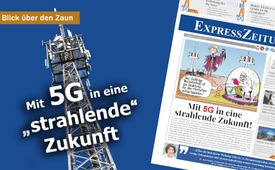 ExpressZeitung: Mit 5G in eine „strahlende“ Zukunft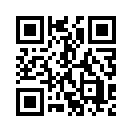 Den von Politik, Medien und Industrie in Aussicht gestellten Sprung in eine fortschrittliche Zukunft beleuchtet die Schweizer ExpressZeitung äußerst kritisch.Die Schweizer ExpressZeitung beleuchtet mit ihrer Ausgabe „Mit 5G in eine strahlende Zukunft“ den von Politik, Medien und Industrie in Aussicht gestellten Sprung in eine fortschrittliche Zukunft äußerst kritisch.

Das Kla.TV-Sendeformat „Blick über den Zaun“ möchte dazu anreizen, frei und unvoreingenommen verschiedene Medienbetreiber und deren Meinungen abseits von der Mainstream-Medienlandschaft kennenzulernen und anzuhören. In unserer heutigen Sendung werfen wir einen Blick auf eine Ausgabe der Schweizer „ExpressZeitung“, der sich ausführlich mit dem Thema Mobilfunk und dessen geplanter Ausbaustufe zur 5. Generation, kurz 5G, beschäftigt. Die ExpressZeitung ist eine investigative Themenzeitung, in der Sie, wie sie von sich selbst sagt, all das lesen, was die Massenmedien nicht schreiben wollen oder dürfen. Sie erscheint 10-mal pro Jahr.

In einem kurzen Werbetrailer zu ihrer 5G-Ausgabe, den wir gleich im Anschluss zeigen werden, gibt die ExpressZeitung einen kurzen Überblick über die verschiedensten Themengebiete rund um den Mobilfunk.von hm.Quellen:https://www.expresszeitung.com/gesundheit/sind-die-mobilfunk-grenzwerte-ein-schwindelDas könnte Sie auch interessieren:#5G-Mobilfunk - www.kla.tv/5G-Mobilfunk

#ExpressZeitung - www.kla.tv/ExpressZeitung

#BlickUeberDenZaun - über den Zaun - www.kla.tv/BlickUeberDenZaunKla.TV – Die anderen Nachrichten ... frei – unabhängig – unzensiert ...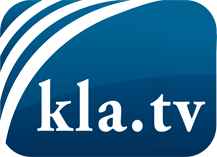 was die Medien nicht verschweigen sollten ...wenig Gehörtes vom Volk, für das Volk ...tägliche News ab 19:45 Uhr auf www.kla.tvDranbleiben lohnt sich!Kostenloses Abonnement mit wöchentlichen News per E-Mail erhalten Sie unter: www.kla.tv/aboSicherheitshinweis:Gegenstimmen werden leider immer weiter zensiert und unterdrückt. Solange wir nicht gemäß den Interessen und Ideologien der Systempresse berichten, müssen wir jederzeit damit rechnen, dass Vorwände gesucht werden, um Kla.TV zu sperren oder zu schaden.Vernetzen Sie sich darum heute noch internetunabhängig!
Klicken Sie hier: www.kla.tv/vernetzungLizenz:    Creative Commons-Lizenz mit Namensnennung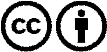 Verbreitung und Wiederaufbereitung ist mit Namensnennung erwünscht! Das Material darf jedoch nicht aus dem Kontext gerissen präsentiert werden. Mit öffentlichen Geldern (GEZ, Serafe, GIS, ...) finanzierte Institutionen ist die Verwendung ohne Rückfrage untersagt. Verstöße können strafrechtlich verfolgt werden.